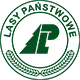 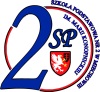 Szkoła   Podstawowa                                                im. Marii  Konopnickiej                                                                                           Nadleśnictwo Miechóww  MiechowieProtokół z  przeprowadzonegoKONKURSU WIEDZY O TEMATYCE PRZYRODNICZO-LEŚNEJ
POD HASŁEM  „ LAS  SPRZYMIERZEŃCEM   LUDZI ” -22 edycja konkursu w roku szkolnym 2023/2024Organizator:  Szkoła Podstawowa Nr 2 im. Marii Konopnickiej w MiechowieWspółorganizatorzy konkursu: Lasy Państwowe Nadleśnictwo Miechów. Patronat honorowy nad Konkursem objął Burmistrz Gminy i Miasta Miechów oraz Starosta Powiatu Miechowskiego.Do konkursu zgłosiły swój udział: 11 szkół z  powiatu miechowskiego Formy pracy konkursowej:1. Test wiedzy – pisał 82 uczniów  z klas II, III, IV  oraz z klas V - VIII2. Tekst literacki – wiersz o tematyce regionalnej, poświęcony osobliwościom          Ziemi   Miechowskiej  dla klas V – VIII napisało 8 uczniów          3. Praca plastyczna - projekt pocztówki pod hasłem  „Osobliwości przyrodnicze                               Wyżyny Miechowskiej ”- wykonano 69 praceWYNIKI KONKURSU- UCZNIOWIE NAGRODZENI :KLASY II – KONKURS WIEDZY (max punktów:  65 )KLASY III – KONKURS WIEDZY (max punktów: 94 )KLASY 4 - KONKURS WIEDZY (max punktów: 31)KLASY V-VIII – KONKURS WIEDZY (max punktów: 59)Konkurs plastyczny – „Osobliwości przyrodnicze Wyżyny Miechowskiej ”Klasy II,  III,  IVKonkurs plastyczny – „Osobliwości przyrodnicze Wyżyny Miechowskiej ”Klasy  V - VIIIKonkurs literacki – wiersz o tematyce regionalnej, poświęcony osobliwościom Ziemi   Miechowskiej. Uroczyste podsumowanie konkursu, połączone z obchodami Dnia Ziemi  odbędzie się w Szkole Podstawowej Nr 2 w Miechowie 22 kwietnia 2024 . Szczegółowe informacje będą udostępnione na stronie szkoły  https://sp2miechow.szkolnastrona.pl/  w zakładce „konkurs przyrodniczo-leśny”. Nagrodzone szkoły zostaną również poinformowane e- mailowo.                                                                                                      Koordynator konkursu:                                                                                                                                 Lucyna PiecNazwisko i imięSzkołaPunktyMiejsce/WyróżnienieJan JanusSzkoła Podstawowa w Pojałowicach55  I  miejsce        TAKKamila Rachwał Zespół Szkolno-Przedszkolny w Kozłowie52  I                   TAKAleksandra Mucha Szkoła Podstawowa nr 2 w Miechowie50 II                   TAKJulia RusnarczykZespół Szkolno-Przedszkolny w Kozłowie49 II                   TAKKrzysztof Gładysz Szkoła Podstawowa nr 2 w Miechowie43 III                  TAKWojciech Cebula Szkoła Podstawowa nr 1 w Miechowie41 III                  TAKGabriela DąbrowskaSzkoła Podstawowa nr 2 w Miechowie41III                   TAKMaria SzarekSzkoła Podstawowa nr 2 w    Miechowie40-Maksymilian KsiężycSzkoła Podstawowa nr 1 w Miechowie40-Jakub  Glanowski Szkoła Podstawowa wGołczy39-Juliusz Żółtek Szkoła Podstawowa nr 2 w Miechowie38-Jakub Kurczych Szkoła Podstawowa wBukowskiej Woli39-Wiktoria Kulig Zespół Szkolno-Przedszkolny w Książu Wielkim38-Dominika JanusZespół Szkolno-Przedszkolny w Książu Wielkim36-Zuzanna CałkaSzkoła Podstawowa nr 2 w Miechowie35-Kinga DziwiszSzkoła Podstawowa nr 2 w Miechowie35-Daria BogaczSzkoła Podstawowa nr 2 w Miechowie33-Maciej RudkowskiSzkoła Podstawowa nr 2 w Miechowie34-Oliwia Gardeła – KrawiecSzkoła Podstawowa nr 1 w Miechowie33-Lena ChlebicaSzkoła Podstawowa nr 2 w Miechowie20-Nazwisko i imięSzkołaPunktyMiejsce/WyróżnienieAleksandra KsiążekSzkoła Podstawowa nr 2 w Miechowie92I   miejsce     TAKZuzanna KucharskaZespół Szkolno-Przedszkolny w Kozłowie84II               TAKEliza BajZespół Szkolno-Przedszkolny w Kozłowie84II               TAKAlicja PietrzykSzkoła Podstawowa nr 2 w Miechowie84II	       TAKOlga GrzebielichowskaSzkoła Podstawowa wGołczy78III                 TAKLena SumaZespół Szkolno-Przedszkolny w Książu Wielkim76III              TAKZofia PełkaZespół Szkolno-Przedszkolny w Kozłowie75III	          TAKDaniel PietrachaSzkoła Podstawowa  w Pojałowicach68                 -Gabriela Skalska Szkoła Podstawowa nr 2 w Miechowie67-Franciszek MotłochSzkoła Podstawowa nr 2 w Miechowie66-Tymon UchtoSzkoła Podstawowa nr 2 w Miechowie65-Lena KucharskaSzkoła Podstawowa nr 1 w Miechowie65-Szymon MarzecSzkoła Podstawowa wPogwizdowie64-Nadia WłosakZespół Szkolno-Przedszkolny w Książu Wielkim63-Filip KowalskiSzkoła Podstawowa wGołczy63-Maja MotłochSzkoła Podstawowa nr 2 w Miechowie60-Iga ReguckaSzkoła Podstawowa nr 1 w Miechowie59-Karol Świerczek Szkoła Podstawowa nr 2 w Miechowie59-Krystian JanusSzkoła Podstawowa wDziaduszycach53-Jakub WlazłoSzkoła Podstawowa nr 2 w Miechowie42-Nazwisko i imięSzkołaPunktyMiejsce/WyróżnienieZajda PolaSzkoła Podstawowa nr 2 w Miechowie29,5I  miejsce          TAK                    Krzyżak  AdrianSzkoła Podstawowa w Charsznicy28 I                    TAKWójcik FilipSzkoła Podstawowa nr 1 w Miechowie28 I                      TAKZiętara  MagdalenaZespół Szkolno-Przedszkolny w Kozłowie27II                    TAKMichta  EwaSzkoła Podstawowa  w Pstroszycach27II                      TAKPietrzyk  LeonSzkoła Podstawowa w Charsznicy26III                     TAKWłodarczyk  kacper Szkoła Podstawowa w Pstroszycach26III                     TAKJastrząb  Kinga Szkoła Podstawowa Pogwizdowie26III                     TAKZając  NikolaSzkoła Podstawowa  w Pstroszycach26III                     TAKKupidło AdriannaSzkoła Podstawowa  w Bukowskiej Woli24,5WYRÓŻNIENIE                    TAKDąbrowska RóżaSzkoła Podstawowa nr 2 w Miechowie23,5WYRÓŻNIENIE                    TAKBartocha JuliaSzkoła Podstawowa w Pstroszycach23,5WYRÓŻNIENIE                    TAKPatla AmeliaSzkoła Podstawowa w Bukowskiej Woli22,5-Rosa  Oliwia Szkoła Podstawowa w Charsznicy22-Gajos NadiaSzkoła Podstawowa w Pojałowicach21-Nazwisko i imięSzkołaPunktyMiejsce/Wyróżnienie Śladowska JuliaSzkoła Podstawowa nr 2 Miechowie53,5I    miejsce        TAKWysocka WiktoriaSzkoła Podstawowa nr 2 w Miechowie51,5I                        TAKBryg MajaSzkoła Podstawowa nr 2 Miechowie50II                       TAKDeńca AleksandraSzkoła Podstawowa nr 2 Miechowie50II                       TAKMusiał KingaSzkoła Podstawowa w Pstroszycach48,5III                     TAKDziuba  BartoszZespół Szkolno-Przedszkolny w Kozłowie47,5III                     TAKJanus  IgaSzkoła Podstawowa nr 2 Miechowie46,5III                       TAKMachejek  AmeliaZespół Szkolno-Przedszkolny w Kozłowie46,5III                       TAKNowak  KarolSzkoła Podstawowa w Pogwizdowie43,5Wyróżnienie    TAKUchto  SzymonSzkoła Podstawowa w Pogwizdowie42,5Wyróżnienie          TAKMruk KacperSzkoła Podstawowa nr 2 w Miechowie42  Wyróżnienie                         TAKSzwej  JuliaZespół Szkolno-Przedszkolny w Kozłowie41 -Micek JuliaSzkoła Podstawowa nr 2 w Miechowie41-Walczak  OskarSzkoła Podstawowa nr 2 w Miechowie40-Adamczyk  LiwiaSzkoła Podstawowa nr 2 w Miechowie39,5-Owczarek RobertSzkoła Podstawowa w Dziaduszycach39-Binkiewicz KrystynaSzkoła Podstawowa w Pogwizdowie39-Jodłowska  ZofiaZespół Szkolno-Przedszkolny w Książu Wielkim35-Gawinek  MajaZespół Szkolno-Przedszkolny w Kozłowie33-Rembilas  JakubZespół Szkolno-Przedszkolny w Książu Wielkim33-Węgrzynowicz  MikołajZespół Szkolno-Przedszkolny w Książu Wielkim32-Adamczyk Ernest Szkoła Podstawowa nr 2 w Miechowie31-Kopeć  KorneliaSzkoła Podstawowa nr 2 w Miechowie30,5-Adamczyk  OrestSzkoła Podstawowa nr 2 w Miechowie28,5-Grzelka  MateuszZespół Szkolno-Przedszkolny w Książu Wielkim26-Czekaj  MonikaSzkoła Podstawowa w Dziaduszycach25-Kaleta IzabelaSzkoła Podstawowa w Dziaduszycach19,5-Nazwisko i imięSzkołaMiejsce/WyróżnienieStawiarska  DagmaraSzkoła Podstawowa w PstroszycachI miejsceKsiążek  AleksandraSzkoła Podstawowa nr 2 w MiechowieI miejsceGajos  NadiaSzkoła Podstawowa w PojałowicachII miejsceOwczarski  PiotrSzkoła Podstawowa nr 2 w MiechowieII miejsceJaros  AnnaZespół Szkolno-Przedszkolny w KozłowieIII miejsceSroga  KatarzynaSzkoła Podstawowa w Bukowskiej  WoliIII miejsceNazwisko i imięSzkołaMiejsce/WyróżnienieSroga  SylwiaSzkoła Podstawowa nr 1 w MiechowieI miejsceCzekaj MonikaSzkoła Podstawowa w DziaduszycachI  miejsceKłos  NataliaSzkoła Podstawowa w DziaduszycachI miejsceNowak Karol Szkoła Podstawowa w PogwizdowieII  miejsceStryszowski DawidSzkoła Podstawowa w PojałowicachII  miejsceStryszowska  NataliaSzkoła Podstawowa w PojałowicachII miejsceGłowacka  OliwiaZespół Szkolno-Przedszkolny w Książu WielkimIII  miejscePiwowarska  AlicjaSzkoła Podstawowa nr 2 w MiechowieIII  miejsceKowal  BarbaraSzkoła Podstawowa nr 2 w MiechowieIII miejsceNazwisko i imięSzkołaMiejsce/WyróżnienieKulig Barbara Zespół Szkolno-Przedszkolny w Książu WielkimI miejsceGacek JanZespół Szkolno-Przedszkolny w Książu WielkimII miejsceKłos  NataliaSzkoła Podstawowa w DziaduszycachIII miejsceStryszowska NataliaSzkoła Podstawowa w PojałowicachWyróżnienie